DL 1  PRAVOPISNE VAJEPred seboj imaš zgodbo. Smiselno jo popravi in pravilno prepiši s pisanimi črkami.KO SE JE NEJC UMIL PO IBRAZU, SE JE PREBUDIL. POGLEDAL JE SKOZI OKNO IN ZAGLEDAL  JE STRICA, KAKO DRVI Z NOVIM AVTOMOBILOM PROTI NJIHOVI HIŠI. STRIC BINE MU JE HITEL PRIPOVEDOVAT ZADNJE NOVICE O SVOJEM NOVEM AVTOMOBILU. NEJC JE ODPRL VHODNA VRATA IN VESELO POZDRAVIL STRICA._______________________________________________________________________________________________________________________________________________________________________________________________________________________________________________________________________________________________________Napiši poved tako, da boš uporabil besedo, ki jo predstavlja slika. Poved naj vsebuje vsaj dve veliki začetnici.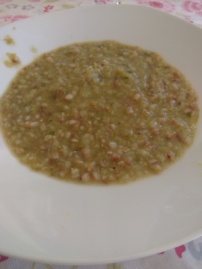 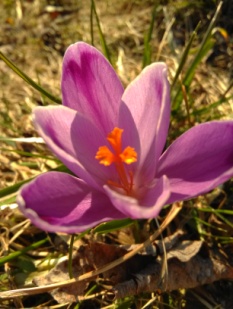 ________________________________     ______________________________________________________________     ______________________________Premeči črke in poišči besedo.ZDKNAVRI _________________    PIEJSLTAICA ____________________ZADEAJVCI _________________   NIBTICADRO ____________________REŠITVE:Ko se je Nejc prebudil, se je umil po obrazu. Pogledal je skozi okno in zagledal  je strica, kako drvi z novim avtomobilom proti njihovi hiši. Nejc je odprl vhodna vrata in veselo pozdravil strica. Stric Bine mu je hitel pripovedovat zadnje novice o svojem novem avtomobilu. pomladanski žafran, zelenjavna juha/mineštrazdravnik, pisateljicazajedavci, drobtinica